SEZNAM ČETBY K ÚSTNÍ MATURITNÍ ZKOUŠCE ČESKÝ
JAZYK A LITERTURA Jméno: 	 	 Třída: Studijní obor (kód i název): 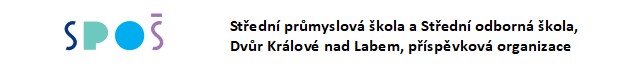  
Datum: 	 	 	 	 	 	Podpis žáka: 1.  2.  3.  4.  5.  6.  7.  8.  9.  10.  11.  12.  13.  14.  15.  16.  17.  18.  19.  20.  